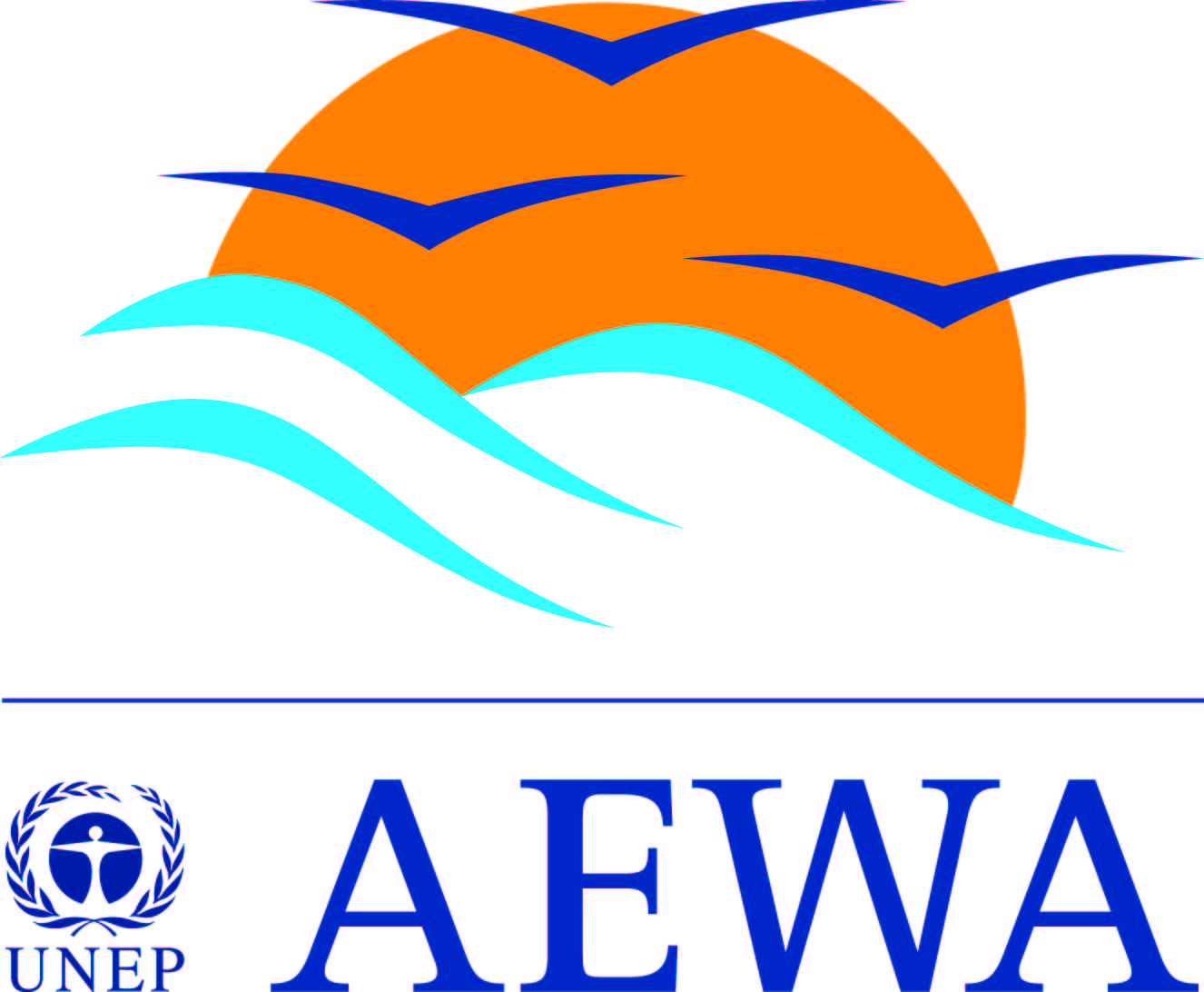 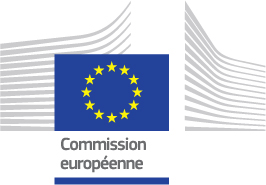 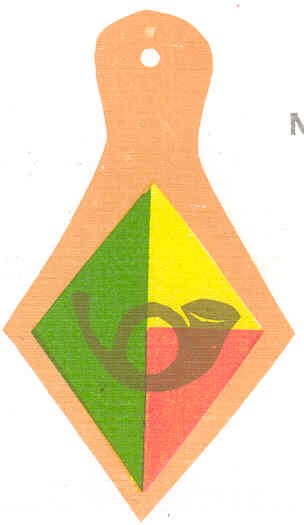 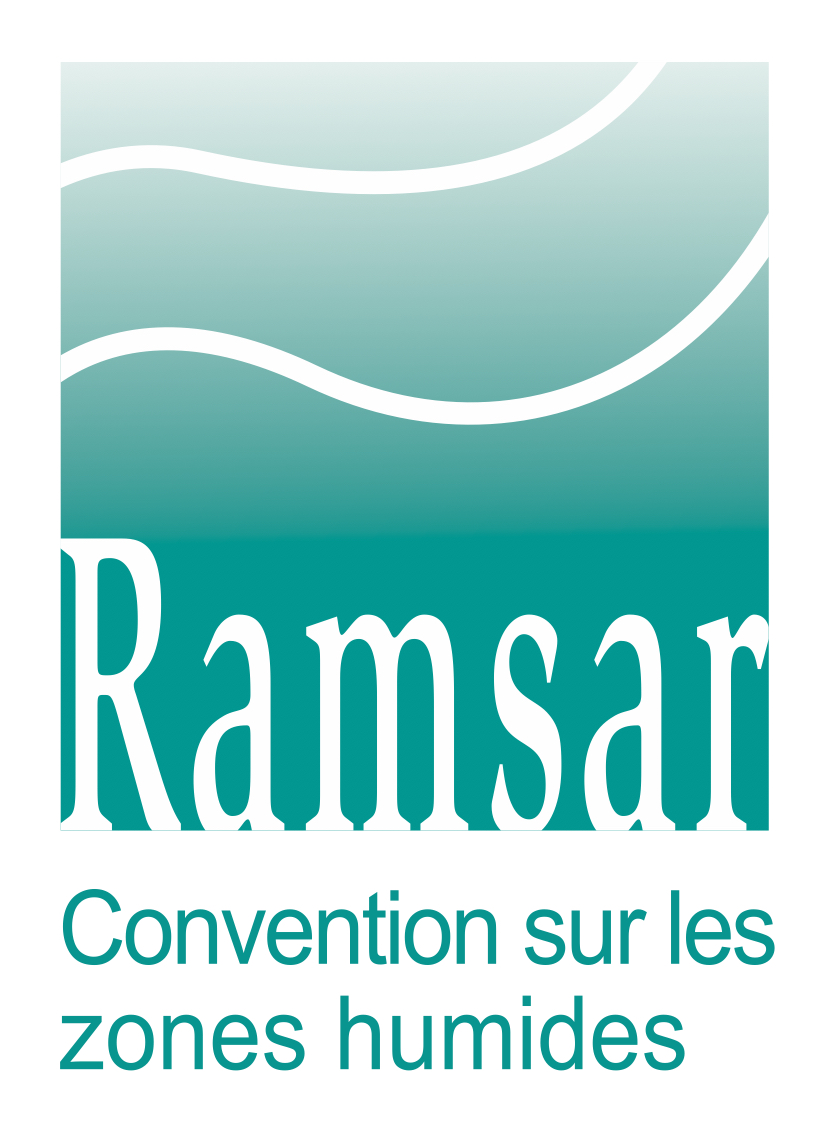 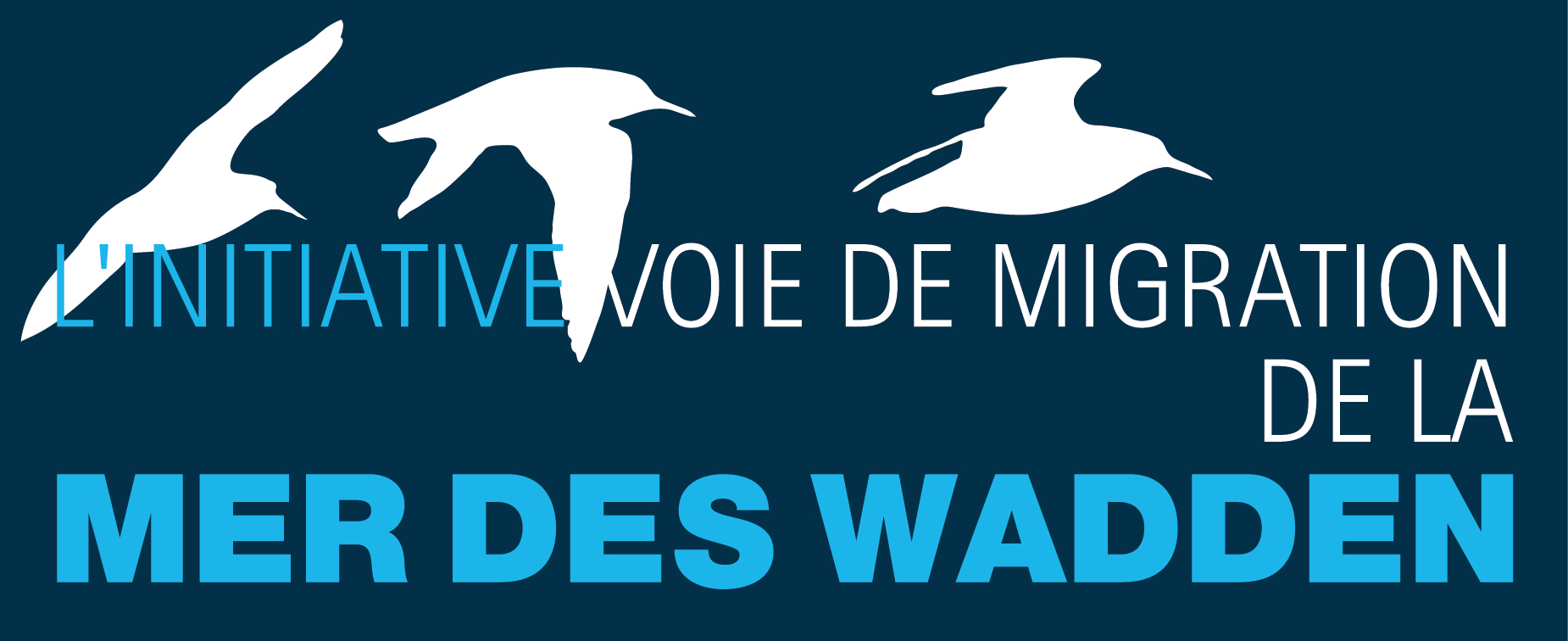 Le concept des voies de migration pour la conservation et la gestion durable des oiseaux d’eau et des zones humidesProgramme de formation des formateurs « voies de migration » : guide du déroulement de l’atelierSalle de réunion, Direction Générale des Eaux, Forêts et Chasse (DGEFC)Cotonou, Benin, 6-10 mai 2019 Temps prévus :	Sessions de la matinée : 08:30-12:30 ; sessions de l’après-midi : 14:00-17:30. Déjeuner entre 12:30 and 14:00. Pauses café fournies. Calendrier des visites sur le terrain mardi et jeudi à confirmer.DateMatinéeMatinéeAprès-midiAprès-midiAprès-midiAprès-midiAprès-midiSoiréeDimanche 5 maiArrivée des participants (toute la journée)Arrivée des participants (toute la journée)Arrivée des participants (toute la journée)Arrivée des participants (toute la journée)Arrivée des participants (toute la journée)Arrivée des participants (toute la journée)Arrivée des participants (toute la journée)Lundi 6 maiOuverture; Introduction de l’atelier et présentation des participantsModule 1: S1. Le concept de voies de migration pour la conservation et les raisons de la migrationModule 1: S2. Les long et court séjours et comment survivreModule 1: S2. Les long et court séjours et comment survivreModule 1: S3. Conservation le long de la voie de migrationIdentification et suivi des oiseaux d’eau ; élaborer des projets de formationIdentification et suivi des oiseaux d’eau ; élaborer des projets de formationMardi 7 maiModule 1 & 2 Journée entière pour la visite de terrainTemps consacré pour les exercices appropriés Module 1 & 2 Journée entière pour la visite de terrainTemps consacré pour les exercices appropriés Module 1 & 2 Journée entière pour la visite de terrainTemps consacré pour les exercices appropriés Module 1 & 2 Journée entière pour la visite de terrainTemps consacré pour les exercices appropriés Module 1 & 2 Journée entière pour la visite de terrainTemps consacré pour les exercices appropriés Module 1 & 2 Journée entière pour la visite de terrainTemps consacré pour les exercices appropriés Module 1 & 2 Journée entière pour la visite de terrainTemps consacré pour les exercices appropriés Mercredi 8 maiModule 2: S1. Conservation des espèces et écologie des populationsModule 2: S2. Conservation des espèces – suivi et plan d’action des espècesModule 2: S1. Conservation des espèces et écologie des populationsModule 2: S2. Conservation des espèces – suivi et plan d’action des espècesModule 2: S3. Conservation des sites dans le contexte des voies de migrationModule 2: S4.  Gestion des sites dans le contexte des voies de migrationModule 2: S3. Conservation des sites dans le contexte des voies de migrationModule 2: S4.  Gestion des sites dans le contexte des voies de migrationModule 2: S3. Conservation des sites dans le contexte des voies de migrationModule 2: S4.  Gestion des sites dans le contexte des voies de migrationModule 2: S3. Conservation des sites dans le contexte des voies de migrationModule 2: S4.  Gestion des sites dans le contexte des voies de migrationModule 2: S3. Conservation des sites dans le contexte des voies de migrationModule 2: S4.  Gestion des sites dans le contexte des voies de migrationJeudi 9 mai		Module 1 & 2 Journée entière pour la visite de terrainTemps consacré pour les exercices appropriés ; célébration de la Journée Mondiale des Oiseaux Migrateurs		Module 1 & 2 Journée entière pour la visite de terrainTemps consacré pour les exercices appropriés ; célébration de la Journée Mondiale des Oiseaux Migrateurs		Module 1 & 2 Journée entière pour la visite de terrainTemps consacré pour les exercices appropriés ; célébration de la Journée Mondiale des Oiseaux Migrateurs		Module 1 & 2 Journée entière pour la visite de terrainTemps consacré pour les exercices appropriés ; célébration de la Journée Mondiale des Oiseaux Migrateurs		Module 1 & 2 Journée entière pour la visite de terrainTemps consacré pour les exercices appropriés ; célébration de la Journée Mondiale des Oiseaux Migrateurs		Module 1 & 2 Journée entière pour la visite de terrainTemps consacré pour les exercices appropriés ; célébration de la Journée Mondiale des Oiseaux Migrateurs		Module 1 & 2 Journée entière pour la visite de terrainTemps consacré pour les exercices appropriés ; célébration de la Journée Mondiale des Oiseaux MigrateursCocktail dînatoire JMOMVendredi 10 maiModule 2: S5. Evaluation des voies de migration / Renforcement des capacités / développement des réseauxModule 2: S5. Evaluation des voies de migration / Renforcement des capacités / développement des réseauxModule 3: S2. CommunicationRestitutions et formations futures une fois de retour; Evaluation et clôture de l’atelierRestitutions et formations futures une fois de retour; Evaluation et clôture de l’atelierRestitutions et formations futures une fois de retour; Evaluation et clôture de l’atelierLibre pour les visites localesSamedi 11 maiDépart des participantsDépart des participantsDépart des participantsDépart des participantsDépart des participantsDépart des participantsDépart des participants